Приложение 3.Инструкционная карта N1.1.Найди середину детали путем сложения пополам. Отметь.2. Наложи шаблон на середину детали, обведи по контуру букву «Д».3. Вышей эмблему тамбурными стежками. Закрепи нитку в начале и в конце работы.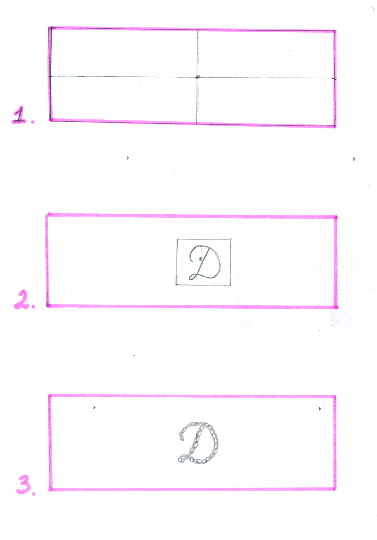 Инструкционная карта N2.                                                                  1. Отогнуть срезы завязки на изнаночную сторону на 5  мм, заметать.                                                                  2. Сложить деталь завязки пополам, сметать.                                                                  3. Стачать деталь завязки, отступая от края подгиба 2 мм.                                                                  4. Найти середину  основной детали путем сложения, вложить завязки, приметать.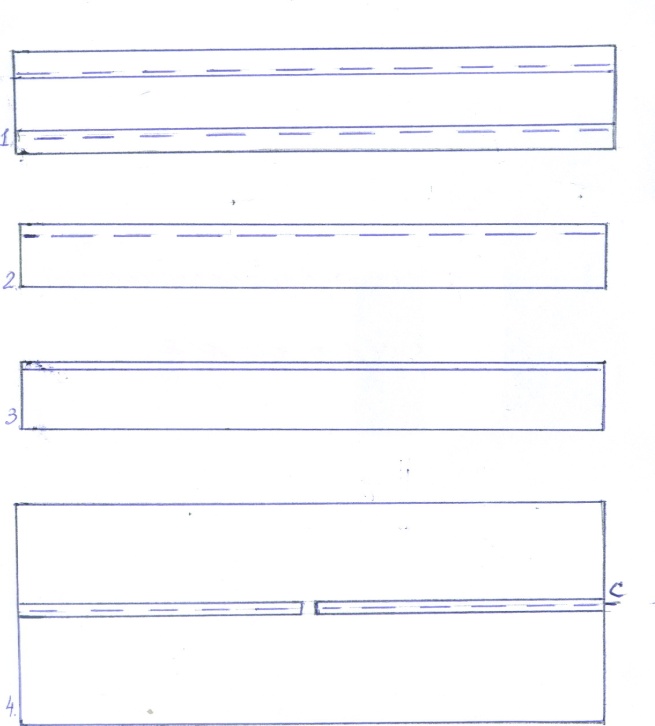 